Túrakód: F-R_5-sz /  Táv.: 13,4 km  Szintidő: 1:30 óra, (átlagseb.: 7,13 km/h  /  Frissítve: 2020-03-22Túranév: Futó rövidtáv 5-szakaszRésztávokhoz javasolt rész-szintidők (kerekített adatok, átlagsebességgel kalkulálva):Feldolgozták: Baráth László, Hernyik András, Valkai Árpád, 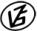 Tapasztalataidat, élményeidet őrömmel fogadjuk! 
(Fotó és videó anyagokat is várunk.)RésztávRésztávRész-szintidőRész-szintidőF-R_5-sz_1-rtBuszmegálló: Tompahát, Központ - Furioso EmlékparkIdőmérésen kívül!Időmérésen kívül!F-R_5-sz_2-rtFurioso Emlékpark - Horthy-fa1:301:30F-R_5-sz_3-rtHorthy-fa - Buszmegálló: Nagymágocs, Mágocs-érIdőmérésen kívül!Időmérésen kívül!